1. számú melléklet a …./2021. (III…….) önk. rendelethezKÉRELEMlakhatási támogatás megállapításáraA kérelem indoka: 											Kérelmező neve: ..................................................................................................................................................................................Születési neve: ......................................................................................................................................................................................Anyja neve: ............................................................................................................................................................................................Születési hely, idő (év, hó, nap): ...........................................................................................................Családi állapota: hajadon/nőtlen;      házas; 	  élettársával él;   elvált;	     egyedül él;       özvegy.Lakóhelye:  .............................................................................................................................................................................................Tartózkodási helye:  ...........................................................................................................................................................................Társadalombiztosítási Azonosító Jele: .......................................................................................................................................Állampolgársága: ................................................................................................................................................................................Telefonszám : .......................................................................................................................................................................................E-mail címe:  ..........................................................................................................................................................................................A kérelmező idegenrendészeti státusza (nem magyar állampolgárság esetén): szabad mozgás és tartózkodás jogával rendelkező, vagy EU kék kártyával rendelkező, vagy bevándorolt/letelepedett, vagy menekült/oltalmazott/hontalan. Státuszt elismerő határozat száma:Életvitelszerűen a lakóhelyemen/tartózkodási helyemen élek.A megállapított támogatást a lakhatásomat legnagyobb mértékben veszélyeztető …………………………… kiadásomhoz kérem folyósítani. Szolgáltató neve:………………………………………………………………………………….…………………………………………….Fogyasztói azonosító, vevőkód, stb.:……………………………………………………………………………………………………A kérelemmel érintett lakásban előrefizetős gáz- vagy áramszolgáltatást mérő készülék működik - nem működik Amennyiben igen, kérjük, nevezze meg a szolgáltatót:........................................................................................................A kérelem benyújtásának időpontjában, a kérelmező háztartásában élő személyek adatai:Kijelentem, hogy a kérelem benyújtásának időpontjában a háztartásom táblázatban feltüntetett tagjai között van olyan személy:a) aki után vagy részére súlyos fogyatékosság vagy tartós betegség miatt magasabb összegű családi pótlékot folyósítanak; ha igen, akkor e személyek száma ............ fő,b) aki fogyatékossági támogatásban részesül; ha igen, akkor e személyek száma .......... fő ,c) aki gyermekét egyedülállóként neveli; ha igen, akkor e személyek száma .......... fő.Jövedelmi adatokA kérelmező, valamint a vele közös háztartásban élő személyeknek a havi jövedelme forintban: Egy fogyasztási egységre jutó havi nettó jövedelem (ügyintéző tölti ki):...........................................................Ft/hóEgyéb nyilatkozatok:A lakásban tartózkodás jogcíme : tulajdonos, önkormányzati lakás bérlője, albérlőA lakás alapterülete…………………………Büntetőjogi felelősségem tudatában kijelentem, hogy kiskorú gyermekem(im) után a bíróság által megállapított/másik szülővel való megegyezés alapján ………………………….. havi összegben tartásdíjat kapok . Büntetőjogi felelősségem tudatában kijelentem, hogy kiskorú gyermekem(im) után tartásdíjat nem kapok és a tartásdíj végrehajtása ügyében az alábbi intézkedéseket tettem: …………………………………………………………………………………………………………………………………..Büntetőjogi felelősségem tudatában kijelentem, hogy a nem velem élő kiskorú gyermekem(im) után a bíróság által megállapított ……………………….... havi összegű tartásdíjat fizetem/nem fizetem . Életjáradéki, tartási és öröklési szerződéssel 	rendelkezem	/ nem rendelkezem .Tudomásul veszem, hogy a kérelemben és a vagyonnyilatkozatban közölt jövedelmi adatok valódiságát a szociális igazgatásról és a szociális ellátásokról szóló 1993. évi III. törvény 10. §-ának (7) bekezdése alapján a szociális hatáskört gyakorló szerv – a NAV és az OEP hatáskörrel és illetékességgel rendelkező igazgatósága útján - ellenőrizheti. Hozzájárulok a kérelemben szereplő adatoknak a szociális igazgatási eljárás során történő felhasználásához. Büntetőjogi felelősségem teljes tudatában kijelentem, hogy a fenti adatok a valóságnak megfelelnek.Tudomásul veszem, hogy valótlan adatközlés esetén a támogatás megszüntetésre kerül, és a jogosulatlanul és rosszhiszeműen igénybe vett támogatást a folyósító szerv kamattal megemelt összegben visszakövetelheti.Kijelentem, hogy az önkormányzati segély megállapítása iránti kérelmemnek teljes egészében helyt adó döntés elleni fellebbezési jogomról 		lemondok	 /	nem mondok le. Sárisáp,......................... év................................... hó…............ nap…..................................................................		                         …….……………...........................................              kérelmező aláírása		      		      kérelmező házastársa/élettársa aláírása………………………………………………………………………………….a lakásban lakó nagykorú személyek aláírásatájékoztatÓ(A kérelem kitöltése előtt szíveskedjen elolvasni!)1.) Lakhatási támogatásra jogosult az a személy, akinek a háztartásában az egy fogyasztási egységre jutó havi jövedelem nem haladja meg az öregségi nyugdíj mindenkori legkisebb összegének 350 %-át, és a háztartás tagjai egyikének sincs vagyona. Az egy fogyasztási egységre jutó havi jövedelem megegyezik a háztartás összjövedelmének és a fogyasztási egységek összegének hányadosával.A lakhatási támogatás tekintetében fogyasztási egység a háztartás tagjainak aháztartáson belüli fogyasztási szerkezetet kifejező arányszáma, ahol
        a) a háztartás első nagykorú tagjának arányszáma 1,0,
        b) a háztartás második nagykorú tagjának arányszáma 0,9,
        c) a háztartás minden további nagykorú tagjának arányszáma 0,8,
        d) a háztartás első és második kiskorú tagjának arányszáma személyenként 0,8,
        e) a háztartás minden további kiskorú tagjának arányszáma tagonként 0,7.
Ha a háztartás
a)–c) pontja szerinti tagja magasabb összegű családi pótlékban vagy fogyatékossági támogatásban részesül, vagy
d) vagy e) pontja szerinti tagjára tekintettel magasabb összegű családi pótlékot folyósítanak,
a rá tekintettel figyelembe vett arányszám 0,2-del növekszik.Ha a háztartásban gyermekét egyedülállóként nevelő szülő - ideértve a gyámot, a nevelőszülőt és a hivatásos nevelőszülőt - él, a rá tekintettel figyelembe vett arányszám 0,2-del növekszik.A lakhatási  támogatás esetében elismert lakásnagysága) ha a háztartásban egy személy lakik 35 nm,b) ha a háztartásban két személy lakik 45 nm,c) ha a háztartásban három személy lakik 55 nm,d) ha a háztartásban négy személy lakik 65 nm,e) ha négy személynél több lakik a háztartásban, a d) pontban megjelölt lakásnagyság és minden további személy után 5-5 nm,de legfeljebb a jogosult által lakott lakás nagysága.A támogatás összege a jövedelemtől függően kerül megállapításra. A lakhatási támogatást elsősorban természetbeni szociális ellátás formájában, és a lakásfenntartással összefüggő azon rendszeres kiadásokhoz kell nyújtani, amelyek megfizetésének elmaradása a kérelmező lakhatását a legnagyobb mértékben veszélyezteti.A lakhatási támogatás kérhető:villanyáram fogyasztás költsége,vízfogyasztás,   csatorna-használati díj,gázfogyasztás költsége,lakbér, vagy albérleti díj,tüzelőanyag költsége,szemétszállítási díj.I. Személyi adatokEgyedülálló az a személy, aki hajadon, nőtlen, özvegy, elvált/házastársától külön él (lakcímük különböző), kivéve, ha élettársa van. Egyedülélő az a személy, aki a lakcímén egyedül lakik.II. Jövedelmi adatok: A kérelmező a kérelemben saját, valamint a családjában élő személyek adatairól, jövedelmi viszonyairól köteles nyilatkozni, továbbá a jövedelmi adatokra vonatkozó bizonyítékot, igazolást a kérelem benyújtásával egyidejűleg becsatolni szükséges. A családtagok jövedelmét külön-külön kell feltüntetni.Jövedelem típusai: 1. Munkaviszonyból és más foglalkoztatási viszonyból származó jövedelem: különösen a munkaviszonyban, közalkalmazotti, közszolgálati jogviszonyban, bírósági, ügyészségi, igazságügyi szolgálati jogviszonyban, honvédség, rendvédelmi szervek, a NAV, polgári nemzetbiztonsági szolgálatok hivatásos és szerződéses szolgálati jogviszonyában folytatott munkavégzésre irányuló tevékenységből, továbbá szövetkezet tagjaként folytatott - személyes közreműködést igénylő - tevékenységből származó jövedelem. 2. Társas és egyéni vállalkozásból, őstermelői, illetve szellemi és más önálló tevékenységből származó jövedelem: itt kell feltüntetni a jogdíjat, továbbá a bérbeadó, a választott könyvvizsgáló tevékenységéből származó jövedelmet, a gazdasági társaság magánszemély tagja által külön szerződés szerint teljesített mellékszolgáltatást. 3. Táppénz, gyermekgondozási támogatások: táppénz, terhességi-gyermekágyi segély, gyermekgondozási díj, gyermekgondozási segély, gyermeknevelési támogatás, családi pótlék, gyermektartásdíj. 4. Nyugellátás és egyéb nyugdíjszerű rendszeres szociális ellátások: öregségi, özvegyi és szülői nyugdíj, árvaellátás, baleseti hozzátartozói nyugellátások, korhatár előtti ellátás, szolgálati járandóság, a balett művészeti életjáradék, az átmeneti bányászjáradék, rokkantsági ellátás, rehabilitációs ellátás, bányász dolgozók egészségkárosodási járadéka, rokkantsági járadék, rehabilitációs járadék, politikai rehabilitációs ellátások, házastársi pótlék, házastárs után járó jövedelempótlék, közszolgálati járadék.5. Önkormányzat/Kormányhivatal és munkaügyi szervek által folyósított ellátások: különösen az időskorúak járadéka, az aktív korúak ellátása, az ápolási díj, az álláskeresési járadék, képzési támogatásként folyósított keresetpótló juttatás, nyugdíj előtti álláskeresési segély. 6. Egyéb jövedelem: például a megbízási díj, az ösztöndíj, szakképzéssel összefüggő pénzbeli juttatások, nevelőszülői díj, szociális gondozói díj, végkielégítés és állampapírból származó jövedelem, ingatlan és ingó tárgyak értékesítéséből, vagyoni értékű jog átruházásából származó jövedelem, életjáradékból, föld és más ingatlan bérbeadásából származó jövedelem, illetve minden olyan jövedelem, amely az előző sorokban nem került feltüntetésre. A jövedelemnyilatkozatban szereplő jövedelmekről a jövedelem típusának megfelelő iratot vagy annak másolatát a kérelemhez mellékelni szükséges.III. Csatolandó mellékletek:A kérelem benyújtása esetén az ügyintézés elősegítése érdekében a kérelmező személyi igazolványa és lakcímkártyájának, TAJ kártyájának bemutatása szükséges. lakás nagyságát igazoló hiteles irat (tulajdoni lap, adásvételi szerződés), illetve bérleti-, albérleti szerződés,vagyonnyilatkozat,a megnevezett lakhatási kiadásról szóló szerződést, illetve az utolsó havi számlát a kérelemhez mellékelni kell,-   lakáshasználatot megosztó bírói végzés,A jövedelem igazolására: a) a munkabérről, munkáltató által fizetett táppénzről a munkáltató által kiállított előző havi jövedelemigazolás,b) vállalkozó vagy őstermelő esetén a kérelem benyújtásának hónapját közvetlenül megelőző tizenkét hónap alatt szerzett jövedelem egy havi átlagáról szóló nyilatkozat és a Nemzeti Adó és Vámhivatal igazolása,c) álláskeresési támogatás esetén a Komárom-Esztergom Megyei Kormányhivatal Esztergomi Járási Hivatal Foglalkoztatási Osztálya (a továbbiakban: Foglalkoztatási Osztály) megállapító határozata.d) nyugdíj, nyugdíjszerű rendszeres pénzellátás és árvaellátás esetén a folyósító szerv, ellátás összegére, típusára vonatkozó tárgyévi értesítése.e) a házasság felbontását, gyermekelhelyezést megállapító bírósági végzés, vagy a gyermekelhelyezésről és gyermektartásdíjról szóló szülői egyezségről kiállított iratf) állam által megelőlegezett gyermektartásdíj esetén a Gyámhivatal erről szóló határozata,g) ösztöndíj és egyéb juttatások esetén az oktatási intézmény által kiállított igazolás,h) nem havi rendszerességgel szerzett jövedelem esetén a kérelem benyújtásának hónapját közvetlenül megelőző tizenkét hónap alatt szerzett egyhavi átlagról szóló nyilatkozati) amennyiben a kérelmező, vagy a háztartásban élő személy rendszeres jövedelemmel nem rendelkezik, és álláskereső úgy az erről szóló nyilatkozat és a Foglalkoztatási Osztály igazolása arról, hogy regisztrált álláskereső és ellátásban nem részesül, j) egyéb jövedelmek / bevételek esetén a kérelmező büntetőjogi felelőssége tudatában tett nyilatkozat. k) közfoglalkoztatott esetében a munkaszerződés.VagyonnyilatkozatI. A kérelmező személyes adataiNeve: ..................................................................................................................................................................................................Születési neve: ...............................................................................................................................................................................Anyja neve: ......................................................................................................................................................................................Születési hely, év, hó, nap: ........................................................................................................................................................Lakóhely: .........................................................................................................................................................................................Tartózkodási hely: .......................................................................................................................................................................Társadalombiztosítási Azonosító Jele: ................................................................................................................................II. A kérelmező és a vele együttélő közeli hozzátartozójának vagyonaA. Ingatlanok1. Lakástulajdon és lakótelek-tulajdon (vagy állandó, illetve tartós használat): címe: ................. város/község ................... út/utca.................... hsz. alapterülete: ........... m2, tulajdoni hányad: ..........................., a szerzés ideje: ................ évBecsült forgalmi érték:* .......................................... FtHaszonélvezeti joggal terhelt: igen nem (a megfelelő aláhúzandó)2. Üdülőtulajdon és üdülőtelek-tulajdon (vagy állandó, illetve tartós használat): címe: ....................... város/község .................................. út/utca .................... hsz. alapterülete: ........... m2, tulajdoni hányad: ...................., a szerzés ideje: ................ évBecsült forgalmi érték:* .......................................... Ft3. Egyéb, nem lakás céljára szolgáló épület-(épületrész-)tulajdon (vagy állandó használat): megnevezése (zártkerti építmény, műhely, üzlet, műterem, rendelő, garázs stb.): ............................ címe: ...................................... város/község........................... út/utca .................... hsz. alapterülete: ........... m2, tulajdoni hányad: ................., a szerzés ideje: ................ évBecsült forgalmi érték:* .......................................... Ft4. Termőföldtulajdon (vagy állandó használat): megnevezése: .......................... címe: ........................................ város/község .............................. út/utca .................... hsz. alapterülete: ........... m2, tulajdoni hányad: ...................., a szerzés ideje: ................ évBecsült forgalmi érték:* .......................................... FtII. Egyéb vagyontárgyakGépjármű: a) személygépkocsi: ......................................... típus .................. rendszáma szerzés ideje: .............................................................Becsült forgalmi érték:** .......................................... Ftb) tehergépjármű, autóbusz: .............................. típus .................. rendszáma szerzés ideje: .............................................................Becsült forgalmi érték:** .......................................... FtKijelentem, hogy a fenti adatok a valóságnak megfelelnek. Hozzájárulok a nyilatkozatban szereplő adatoknak a szociális igazgatási eljárásban történő felhasználásához, kezeléséhez.Kelt: .......... év .............................. hó ............ nap                             ......................................................                                                  aláírásKitöltési útmutatóHa a kérelmező vagy családtagja bármely vagyontárgyból egynél többel rendelkezik, akkor a vagyonnyilatkozat megfelelő pontját a vagyontárgyak számával egyezően kell kitölteni. Amennyiben a vagyonnyilatkozatban feltüntetett vagyon nem a Magyar Köztársaság területén van, a forgalmi értéket a vagyon helye szerinti állam hivatalos pénznemében is fel kell tüntetni.Vagyon (az Szt. 4. § (1) bekezdés b) pontja szerint): ha e törvény másként nem rendelkezik, az a hasznosítható ingatlan, jármű, továbbá vagyoni értékű jog, továbbá pénzforgalmi szolgáltatónál kezelt - jövedelemként figyelembe nem vett - összeg, amelynekba) külön-külön számított forgalmi értéke, illetve összege az öregségi nyugdíj mindenkori legkisebb összegének a harmincszorosát (855.000,-Ft), vagybb) együttes forgalmi értéke az öregségi nyugdíj mindenkori legkisebb összegének a nyolcvanszorosát (2.280.000,-Ft) meghaladja, azzal, hogy a szociális rászorultságtól függő pénzbeli és természetbeni ellátások jogosultsági feltételeinek vizsgálatánál nem minősül vagyonnak az az ingatlan, amelyben az érintett személy életvitelszerűen lakik, az a vagyoni értékű jog, amely az általa lakott ingatlanon áll fenn, továbbá a mozgáskorlátozottságra tekintettel fenntartott gépjármű. 
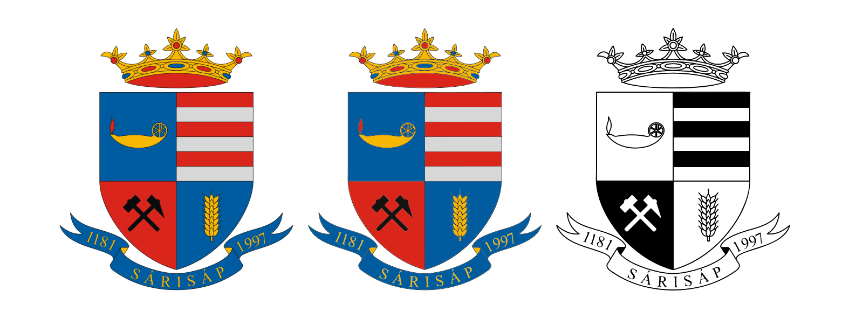 Sárisápi Polgármesteri Hivatal2523 Sárisáp, Fő utca 123.Telefon: 06 33 518 310    E-mail: hivatal@sarisap.huWeb: www.sarisap.huKRID: 200032929Ügyfélfogadás: hétfő, szerda: 8:00-12:00; 13:00-15:30 péntek: 8:00-12:00NévSzületési hely, időAnyja neveRokoni fokTársadalom-biztosítási Azonosító Jel1.2.3.4.5.6. A B C C C C C A jövedelem típusa Kérelmező A kérelmezővel közös háztartásban élő további 
személyek A kérelmezővel közös háztartásban élő további 
személyek A kérelmezővel közös háztartásban élő további 
személyek A kérelmezővel közös háztartásban élő további 
személyek A kérelmezővel közös háztartásban élő további 
személyek 1.Munkaviszonyból és más foglalkoztatási jogviszonyból származó
ebből: közfoglalkoztatásból származó 2. Társas és egyéni vállalkozásból, őstermelői, illetve szellemi és más önálló tevékenységből származó 3. Táppénz, gyermekgondozási támogatások 4. Nyugellátás és egyéb nyugdíjszerű rendszeres szociális ellátások 5. Önkormányzat, járási hivatal és munkaügyi szervek által folyósított ellátások 6.Egyéb jövedelem 7.Összes jövedelem* Becsült forgalmi értékként az ingatlannak a településen szokásos forgalmi értékét kell feltüntetni. ** Becsült forgalmi értékként a jármű kora és állapota szerinti értékét kell feltüntetni.